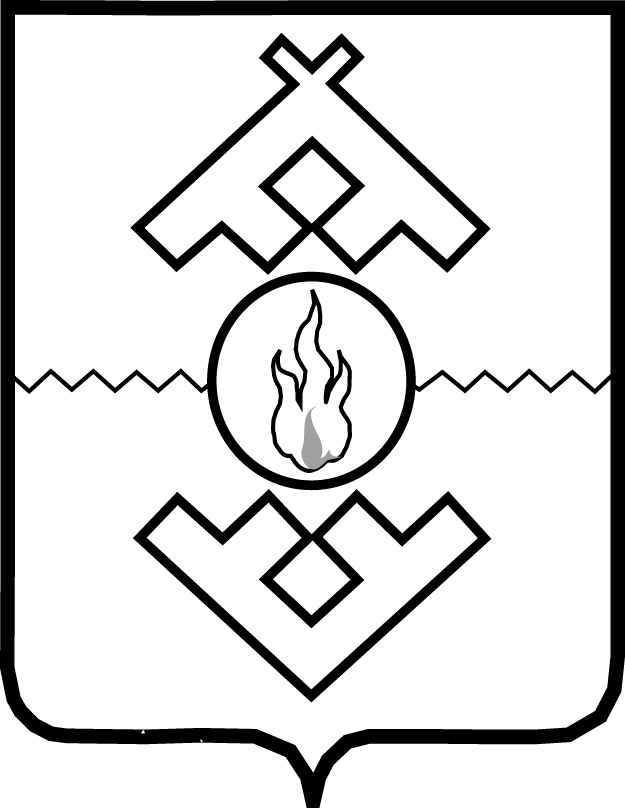 Администрация Ненецкого автономного округаПОСТАНОВЛЕНИЕот __.__________.2022 г. № ___-пг. Нарьян-МарО внесении изменений в Порядок предоставления субсидий на поддержку субъектов малого и среднего предпринимательства в целях возмещения части затрат, связанных с осуществлением предпринимательской деятельностиВ соответствии с Федеральным законом от 24.07.2007 № 209-ФЗ «О развитии малого и среднего предпринимательства в Российской Федерации», 
в целях реализации государственной программы Ненецкого автономного округа «Развитие инвестиционной деятельности, предпринимательства и туризма в Ненецком автономном округе», утвержденной постановлением Администрации Ненецкого автономного округа от 26.06.2014 № 223-п, Администрация Ненецкого автономного округа ПОСТАНОВЛЯЕТ:1. Внести изменения в Порядок предоставления субсидий на поддержку субъектов малого и среднего предпринимательства в целях возмещения части затрат, связанных с осуществлением предпринимательской деятельности, утвержденный постановлением Администрации Ненецкого автономного округа 
от 23.03.2016 № 87-п (с изменениями, внесенными постановлением Администрации Ненецкого автономного округа от 08.12.2021 № 317-п) (далее – Изменения), изложив его в новой редакции согласно Приложению.2. Настоящее постановление вступает в силу со дня его официального опубликования.Губернатор Ненецкого автономного округа		                                                  Ю.В. Бездудный Приложение к постановлению Администрации Ненецкого автономного округаот __.__.2022 № ____-п«О внесении изменений в Порядок предоставления субсидий на поддержку субъектов малого и среднего предпринимательства в целях возмещения части затрат, связанных с осуществлением предпринимательской деятельности»Порядокпредоставления субсидий на поддержку субъектов малого и среднего предпринимательства в целях возмещения части затрат, связанных с осуществлением предпринимательской деятельностиРаздел IОбщие положения1. Настоящий Порядок определяет категорию получателей субсидии, способ проведения отбора, условия, порядок предоставления и размер субсидий юридическим лицам, индивидуальным предпринимателям – производителям товаров, работ, услуг, отнесенным в соответствии с законодательством Российской Федерации к субъектам малого и среднего предпринимательства (далее – субъект МСП), в целях частичного возмещения затрат, связанных с осуществлением предпринимательской деятельности по приоритетным направлениям поддержки бизнеса, определенным государственной программой Ненецкого автономного округа «Развитие инвестиционной деятельности, предпринимательства и туризма 
в Ненецком автономном округе», утвержденной постановлением Администрации Ненецкого автономного округа от 26.06.2014 № 223-п (далее соответственно – Программа, субсидии), а также требования к отчетности, об осуществлении контроля за соблюдением условий, целей, порядка предоставления субсидий, сроков возврата субсидии и ответственность за их нарушение.Субъектам МСП, включенным в перечень субъектов малого и среднего предпринимательства, имеющих статус социального предприятия, утвержденный Департаментом финансов и экономики Ненецкого автономного округа (далее – Перечень социальных предприятий), субсидия на аренду помещений субъектами социального предпринимательства предоставляется вне зависимости 
от осуществления приоритетного направления поддержки бизнеса, определенного Программой.2. Главным распорядителем бюджетных средств по предоставлению субсидий является Департамент финансов и экономики Ненецкого автономного округа (далее - Департамент).3. Способ проведения отбора получателей субсидий – запрос предложений 
на основании заявок, направленных участниками отбора для участия в отборе, исходя из соответствия участников отбора категории получателей субсидии, очередности поступления заявок на участие в отборе (далее соответственно – отбор, запрос предложений, заявка). 4. Субсидии предоставляются из окружного бюджета субъектам 
МСП, включенным в Единый реестр субъектов малого и среднего предпринимательства, осуществляющим свою деятельность на территории Ненецкого автономного округа, соответствующим требованиям настоящего Порядка (далее – участники отбора).5. Субсидии предоставляются участникам отбора на безвозмездной 
и безвозвратной основе в целях возмещения части фактически произведенных 
с расчетного счета в безналичной форме (за исключением затрат индивидуальных предпринимателей на приобретение билетов, которые могут быть произведены 
с лицевого счета в безналичной форме, а также, в случае оплаты обучения кредитными средствами, путем заключения целевого кредитного договора, допускается безналичная оплата со счета кредитной организации) в текущем финансовом году и документально подтвержденных затрат на:1) аренду помещений субъектами социального предпринимательства;2) приобретение сырья и материалов субъектами МСП, осуществляющими деятельность в области народных (традиционных) промыслов;3) подготовку, переподготовку и повышение квалификации кадров, мастер-классы, курсы, семинары;4) уплату процентов по кредитным договорам или договорам лизинга, заключенным с российскими кредитными или лизинговыми организациями;5) технологическое присоединение объекта к инженерной инфраструктуре;6) развитие групп по присмотру и уходу за детьми дошкольного возраста;7) реализацию энергосберегающих мероприятий;6. Результатом предоставления субсидий является сохранение численности субъектов МСП в регионе.7. Датой фактически произведенных затрат является дата перечисления средств со счета заявителя в целях оплаты товаров, работ, услуг.8. Размер субсидии, максимальная сумма субсидии в год на одного участника отбора, перечень дополнительных документов и условий предоставления субсидии для каждого вида затрат определены в Приложении 1 к настоящему Порядку.9. Субсидии предоставляются в пределах бюджетных ассигнований, предусмотренных законом Ненецкого автономного округа об окружном бюджете 
на текущий финансовый год и плановый период, лимитов бюджетных обязательств, утвержденных в установленном порядке на цели, предусмотренные настоящим Порядком, и кассовым планом.Сведением о субсидиях размещаются на едином портале бюджетной системы Российской Федерации в информационно-коммуникационной сети «Интернет» 
при формировании проекта закона о бюджете (проекта закона о внесении изменений в закон о бюджете) (далее – единый портал).Раздел IIПорядок проведения отбора получателей субсидий10. Требования, которым должен соответствовать участник отбора:1) на дату подачи заявки или дату, предусмотренную подпунктом 6 пункта 15 настоящего Порядка:у участника отбора должна отсутствовать неисполненная обязанность 
по уплате налогов, сборов, страховых взносов, пеней, штрафов, процентов, подлежащих уплате в соответствии с законодательством Российской Федерации 
о налогах и сборах;2) на дату подачи заявки:участник отбора – юридическое лицо не должен находиться в процессе реорганизации, ликвидации, в отношении него не введена процедура банкротства, его деятельность не приостановлена в порядке, предусмотренном законодательством Российской Федерации, а участник отбора - индивидуальный предприниматель не должен прекратить деятельность в качестве индивидуального предпринимателя;участник отбора не должен являться иностранным юридическим лицом, 
а также российским юридическим лицом, в уставном (складочном) капитале которого доля участия иностранных юридических лиц, местом регистрации которых является государство или территория, включенные в утверждаемый Министерством финансов Российской Федерации перечень государств и территорий, предоставляющих льготный налоговый режим налогообложения 
и (или) не предусматривающих раскрытия и предоставления информации 
при проведении финансовых операций (офшорные зоны) в отношении таких юридических лиц, в совокупности превышает 50 процентов;участник отбора не получает средства из окружного бюджета на основании иных нормативных правовых актов на цели, указанные в пункте 5 настоящего Порядка;участник отбора не получает средства из бюджета муниципального образования «Городской округ «Город Нарьян-Мар» на основании муниципальных правовых актов в целях возмещения затрат, возникших в соответствии с договорами, расходы по которым заявлены к возмещению в соответствии с настоящим Порядком, соответствующих целям, указанным в пункте 5 настоящего Порядка;3) участник отбора должен быть включен в Единый реестр субъектов малого и среднего предпринимательства;4) участник отбора не относится к субъектам МСП, указанным в частях 3, 4 статьи 14 Федерального закона от 24.07.2007 № 209-ФЗ «О развитии малого 
и среднего предпринимательства в Российской Федерации» (далее – Федеральный закон № 209-ФЗ);5) деятельность, осуществляемая участником отбора (в соответствии 
с основным видом деятельности, указанным в выписке из Единого реестра субъектов малого и среднего предпринимательства), должна соответствовать приоритетным направлениям поддержки бизнеса, определенным Программой (за исключением случая, указанного в абзаце втором пункта 1 настоящего Порядка);6) участник отбора осуществляет предпринимательскую деятельность 
на территории Ненецкого автономного округа;7) участник отбора уплачивает налоги в консолидированный бюджет Ненецкого автономного округа.11. Участник отбора, претендующий на получение субсидии на возмещение части затрат по аренде помещений субъектами социального предпринимательства, помимо требований, установленных пунктом 10 настоящего Порядка, должен соответствовать одному из следующих требований на дату подачи заявки:1) состоять в Перечне социальных предприятий;2) при осуществлении деятельности без привлечения работников, относиться к одной из нижеперечисленных категорий граждан:инвалиды и (или) иные лица с ограниченными возможностями здоровья;выпускники детских домов в возрасте до 21 года включительно;лица, освобожденные из мест лишения свободы и имеющие неснятую 
или непогашенную судимость;беженцы и вынужденные переселенцы;граждане, подвергшиеся воздействию радиации вследствие чернобыльской 
и других радиационных аварий и катастроф.12. У участника отбора, претендующего на получение субсидии в целях возмещения части затрат по уплате процентов по кредитным договорам или договорам лизинга, заключенным с российскими кредитными или лизинговыми организациями, должна отсутствовать просроченная задолженность по кредитным или лизинговым платежам, подтверждаемая справкой кредитной или лизинговой организации, выданной позднее даты последнего на текущий момент платежа согласно графику платежей.13. Отборы объявляются Департаментом по мере необходимости в текущем финансовом году.14. При проведении отбора Департамент последовательно осуществляет следующие действия:1) издает распоряжение о проведении отбора в пределах бюджетных ассигнований, предусмотренных законом Ненецкого автономного округа 
об окружном бюджете на текущий финансовый год и плановый период, лимитов бюджетных обязательств, утвержденных в установленном порядке на цели, предусмотренные настоящим Положением, и кассовым планом;2) готовит объявление о проведении отбора (далее - объявление), содержащее:дату и время начала (окончания) приема заявок, которые не могут быть меньше 30 календарных дней, следующих за днем размещения извещения;наименование, место нахождения, почтовый адрес, адрес электронной почты Департамента;цели предоставления субсидии, результат предоставления субсидии, показатели результативности;адрес официального сайта Департамента в информационно-телекоммуникационной сети «Интернет» (www.dfei.adm-nao.ru);установленные настоящим Положением требования к участникам отбора 
и перечень документов, представляемых участниками отбора для подтверждения 
их соответствия указанным требованиям;порядок подачи заявок участниками отбора и установленные настоящим Положением требования, предъявляемые к форме и содержанию заявок;порядок отзыва заявок участниками отбора, порядок возврата заявок участникам отбора, содержащий в том числе основания для возврата заявок, порядок внесения изменений в заявки;правила рассмотрения и оценки заявок;порядок представления участникам отбора разъяснений положений извещения, даты начала и окончания срока их представления;срок, в течение которого победители отбора должны подписать соглашение 
о предоставлении субсидии (далее - Соглашение);установленные настоящим Порядком условия признания победителя отбора уклонившимся от заключения Соглашения;дата размещения результатов отбора на едином портале, на официальном сайте Департамента в информационно-телекоммуникационной сети «Интернет» (www.dfei.adm-nao.ru), которая не может быть позднее 14-го календарного 
дня, следующего за днем определения победителя отбора;3) издает распоряжение о проведении отбора;4) не позднее, чем за 1 рабочий день до дня начала приема заявок размещает объявление на едином портале, на официальном сайте Департамента 
в информационно-телекоммуникационной сети «Интернет» (www.dfei.adm-nao.ru);5) осуществляет прием и регистрацию заявок в порядке их поступления;6) не позднее 10 рабочего дня со дня окончания приема заявок, осуществляет проверку участников отбора на соответствие требованиям и условиям настоящего Порядка, проверку заявок участников отбора и определяет победителей отбора – участников отбора, в отношении которых принимается решение о заключении Соглашения;7) принимает решение о заключении Соглашения, о предоставлении субсидии или об отклонении заявки участника отбора и отказе 
в предоставлении субсидии по основаниям, предусмотренным пунктом 23 настоящего Порядка;8) заключает Соглашение с победителями отбора;9) не позднее 5 рабочего дня со дня определения победителей отбора, готовит и размещает на едином портале и на официальном сайте Департамента 
в информационно-телекоммуникационной сети «Интернет» (www.dfei.adm-nao.ru) информацию о дате, времени и месте проведения рассмотрения заявок, результатах рассмотрения поступивших заявок участников отбора, наименование победителей отбора, с которыми заключаются соглашения, размер субсидий, предоставляемых победителям отбора, информацию об участниках отбора, заявки которых отклонены, с указанием причин их отклонения, в том числе положений объявления, которым не соответствуют такие заявки; 10) уведомляет участников отбора о принятом решении в письменной форме или лично не позднее 3 рабочих дней со дня размещения информации о результатах отбора;15. Участник отбора в установленный в объявлении срок представляет 
в Департамент заявку, содержащую:1) заявление о предоставлении субсидии по форме согласно Приложению 2 
к настоящему Порядку;2) документы согласно Приложению 1 к настоящему Порядку;3) заявление о соответствии вновь созданного юридического лица и вновь зарегистрированного индивидуального предпринимателя условиям отнесения 
к субъектам малого и среднего предпринимательства по форме согласно Приложению 3 к настоящему Порядку (к вновь созданным юридическим лицам 
и вновь зарегистрированным индивидуальным предпринимателям относятся юридические лица и индивидуальные предприниматели, имеющие отметку «вновь созданный» в Едином реестре субъектов малого и среднего предпринимательства 
на дату подачи заявки);4) доверенность представителя (в случае, если от имени участника отбора выступает представитель);5) документы, подтверждающие осуществление предпринимательской деятельности на территории Ненецкого автономного округа: копии платежных поручений по оплате налоговых, иных обязательных платежей в бюджетную систему Российской Федерации и страховых взносов в государственные внебюджетные фонды, срок исполнения по которым наступил в соответствии 
с законодательством Российской Федерации, по коду ОКТМО, относящемуся 
к муниципальным образованиям Ненецкого автономного округа (предоставляются при первом обращении за субсидией в текущем финансовом году);6) документ, подтверждающий отсутствие у участника отбора неисполненной обязанности по уплате налогов, сборов, страховых взносов, пеней, штрафов, процентов, подлежащих уплате в соответствии с законодательством Российской Федерации о налогах и сборах, выданный налоговым органом не ранее 
чем за 30 календарных дней до даты подачи заявления (по желанию).16. Копии документов участника отбора должны быть заверены подписью руководителя юридического лица или подписью индивидуального предпринимателя и печатью юридического лица или индивидуального предпринимателя 
(при наличии).Копии документов, представленные с предъявлением подлинника, заверяются специалистом Департамента, осуществляющим прием документов.17. Департамент регистрирует заявки в день их поступления в порядке очередности их поступления.18. Участник отбора может подать только одну заявку.19. Участник отбора несет ответственность за достоверность представляемых сведений (документов).20. Участник отбора вправе отозвать или внести изменения в свою заявку, направив письменное обращение в Департамент до истечения срока подачи заявок, установленного в объявлении.Возврат заявки осуществляется в течение 5 рабочих дней со дня поступления письменного уведомления участника отбора о возврате заявки
на указанный участником отбора почтовый адрес или лично.21. Департамент самостоятельно запрашивает сведения о соответствии участника отбора требованиям, предусмотренным подпунктами 2-5 пункта 10 настоящего Порядка, в том числе сведения о получении участником отбора субсидии на осуществление образовательной деятельности и деятельности 
по присмотру и уходу за детьми дошкольного возраста, предоставляемой Департаментом образования, культуры и спорта Ненецкого автономного округа, 
и выписку из Единого реестра субъектов малого и среднего предпринимательства (на официальном сайте Федеральной налоговой службы России в информационно-телекоммуникационной сети «Интернет»).В случае если участник отбора не представил по собственной инициативе документ, указанный в подпункте 6 пункта 15 настоящего Порядка, Департамент самостоятельно запрашивает в налоговом органе соответствующие сведения на дату подачи документов, указанных в пункте 15 настоящего Порядка.22. В текущем году возмещению подлежат затраты, понесенные в текущем году и декабре года, предшествующего текущему. 23. Решение об отклонении заявки участника отбора и отказе 
в предоставлении субсидии принимается при наличии одного или нескольких оснований:1) участник отбора не соответствует требованиям и (или) не выполнены условия, установленные настоящим Порядком, в том числе условия, определенные в Приложении 1 к настоящему Порядку;2) не представлены (представлены не в полном объеме) документы, определенные настоящим Порядком, или представлены недостоверные сведения 
и документы, либо документы не соответствуют требованиям настоящего Порядка;3) недостоверность представленной участником отбора информации, 
в том числе информации о месте нахождения и адресе;4) ранее в отношении заявителя было принято решение об оказании аналогичной поддержки (поддержки, условия оказания которой совпадают, включая форму, вид поддержки и цели ее оказания) и сроки ее оказания не истекли;5) с момента признания заявителя допустившим нарушение порядка и условий оказания поддержки, в том числе не обеспечившим целевого использования средств поддержки, прошло менее чем три года;6) затраты, заявленные к возмещению в соответствии с настоящим Порядком, понесены с использованием наличных денежных средств или период затрат 
не соответствует требованиям пункта 22 настоящего Порядка;7) документы представлены с нарушением сроков, установленных 
в объявлении.Раздел III Условия и порядок предоставления субсидий23. Решение о предоставлении субсидии либо об отказе в предоставлении субсидии принимается в форме распоряжения Департамента.24. Распоряжение о предоставлении субсидии, изданное при первом (единственном) обращении участника отбора, признанного победителем отбора, 
в текущем финансовом году, является основанием для заключения Соглашения.25. Субсидии предоставляются в порядке очередности регистрации заявок участников отбора.26. Субсидии предоставляются на основании заключенного между Департаментом и победителем отбора Соглашения.27. Соглашение заключается между Департаментом и победителем отбора 
в соответствии с типовой формой, установленной Департаментом, в течение 
5 рабочих дней со дня издания распоряжения.В случае не подписания Соглашения в течение указанного срока победитель отбора признается уклонившимся от заключения Соглашения.Основанием для отказа в заключении Соглашения является признание победителя отбора уклонившимся от заключения Соглашения.28. Соглашением предусматриваются цели, условия и порядок предоставления субсидии, результаты предоставления субсидии, согласие получателя субсидии на проведение Департаментом и органами государственной власти Ненецкого автономного округа, осуществляющими государственный финансовый контроль, обязательных проверок соблюдения получателем субсидии условий, целей и порядка предоставления субсидии, а также основания и порядок возврата субсидии в случае нарушения условий, установленных 
при ее предоставлении.29. Соглашение заключается на текущий финансовый год, при этом окончание срока действия Соглашения не влечет прекращения обязательств по нему.30. Соглашением предусматриваются условия о согласовании новых условий соглашения или о расторжении соглашения при недостижении согласия по новым условиям в случае уменьшения Департаменту, как получателю бюджетных средств, ранее доведенных лимитов бюджетных обязательств, приводящего к невозможности предоставления субсидии в размере, определенном в Соглашении.31. Перечисление субсидии осуществляется Департаментом на расчетный счет, открытый в учреждениях Центрального банка Российской Федерации 
или кредитной организации, по реквизитам, указанным в заявлении, в течение 
5 рабочих дней со дня заключения Соглашения (при первом (единственном) обращении за предоставлением субсидии в текущем финансовом году) 
или со дня издания распоряжения о предоставлении субсидии (при последующих обращениях за предоставлением субсидии в текущем финансовом году).32. В случае невозможности предоставления субсидии в текущем финансовом году в связи с недостаточностью лимитов бюджетных обязательств перечисление средств субсидии победителю отбора осуществляется в очередном финансовом году без повторного прохождения проверки на соответствие условиям в течение 
10 рабочих дней со дня доведения лимитов бюджетных обязательств Департаменту.В случае невозможности предоставления субсидии в сроки, установленные пунктом 31 настоящего Порядка, при наличии лимитов бюджетных обязательств, 
но в связи с отсутствием средств в текущем периоде в соответствии с кассовым планом, перечисление средств субсидии победителю отбора осуществляется 
в текущем финансовом году без повторного прохождения проверки на соответствие условиям в течение 10 рабочих дней со дня изменения кассового плана Департаментом.33. Департамент, органы исполнительной власти Ненецкого автономного округа, осуществляющие государственный финансовый контроль, проводят обязательные проверки соблюдения получателем субсидии условий, целей 
и порядка предоставления субсидии.34. В случае выявления фактов нарушения условий, целей и порядка предоставления субсидии в адрес получателя субсидии направляется уведомление 
о возврате полученной субсидии.35. Получатель субсидии осуществляет возврат средств в течение 10 рабочих дней со дня получения уведомления о возврате полученной субсидии.36. В случае если нарушение условий, целей и порядка предоставления субсидии выявлено в ходе государственного финансового контроля, возврат средств осуществляется в соответствии с законодательством Российской Федерации.37. В случае неисполнения получателем субсидии обязательств по возврату полученной субсидии взыскание средств окружного бюджета осуществляется 
в судебном порядке в соответствии с законодательством Российской Федерации.Приложение 1
к Порядку предоставления субсидий
на поддержку субъектов малого и среднего
предпринимательства в целях возмещения
части затрат, связанных с осуществлением
предпринимательской деятельности,
утвержденному постановлением Администрации
Ненецкого автономного округа
от 23.03.2016 № 87-пУсловия
предоставления субсидий субъектам малого и среднего предпринимательства в целях возмещения части затрат, связанных с осуществлением предпринимательской деятельностиПриложение 2к Порядку предоставления субсидийна поддержку субъектов малогои среднего предпринимательствав целях возмещения части затрат,связанных с осуществлениемпредпринимательской деятельности,утвержденному постановлениемАдминистрации Ненецкого автономногоокруга от 23.03.2016 № 87-пзаявление об участии в отборе    Заявляю о том, что субъект МСП соответствует требованиям, установленным Порядком  предоставления  субсидий на поддержку субъектов малого и среднего предпринимательства   в   целях   возмещения   части  затрат,  связанных  
с осуществлением      предпринимательской      деятельности,     утвержденным постановлением  Администрации  Ненецкого  автономного  округа от 23.03.2016 
№ 87-п. Полноту и достоверность сведений подтверждаю.    Даю  свое  согласие  на  обработку персональных данных в соответствии 
с Федеральным  законом от 27.07.2006 № 152-ФЗ «О персональных данных» с целью включения _______________________________________________________________________      (наименование юридического лица, ФИО индивидуального предпринимателя)в  реестр  субъектов  малого  и  среднего предпринимательства – получателей поддержки,  а  также  передачу  персональных  данных  третьему лицу. Данное согласие  действует  с даты подачи заявления о предоставлении субсидии, 
и в течение трех лет, следующих за годом получения субсидии.    Даю  свое  согласие  на  то,  чтобы  Департамент  финансов  и экономики Ненецкого   автономного   округа   самостоятельно   осуществлял  запросы  в уполномоченные органы на получение необходимой информации. Согласен на размещение в информационно-телекоммуникационной сети Интернет информации об участии в отборе, о подаваемой заявке, иной информации об участнике отбора, связанной с соответствующим отбором. С условиями получения субсидии согласен.    Приложения:__________________________________________________________________Заявитель _____________________ ____________/____________________________ 	         		должность        	 подпись               		(ФИО)М.П.Приложение 3к Порядку предоставления субсидийна поддержку субъектов малогои среднего предпринимательствав целях возмещения части затрат,связанных с осуществлениемпредпринимательской деятельности,утвержденному постановлениемАдминистрации Ненецкого автономногоокруга от 23.03.2016 № 87-пЗаявлениео соответствии вновь созданного юридического лица и вновьзарегистрированного индивидуального предпринимателя условиямотнесения к субъектам малого и среднего предпринимательства,установленным Федеральным законом от 24 июля 2007 г. № 209-ФЗ «О развитии малого и среднего предпринимательствав Российской Федерации»Настоящим заявляю, что__________________________________________________________________(указывается полное наименование юридического лица, фамилия, имя, отчество (последнее - при наличии) индивидуального предпринимателя)ИНН: __________________________________________________________________(указывается идентификационный номер налогоплательщика (ИНН) юридического лица или физического лица, зарегистрированного в качестве  индивидуального предпринимателя)дата государственной регистрации: __________________________________________________________________(указывается дата государственной регистрации юридического лица или индивидуального предпринимателя)соответствует   условиям   отнесения   к   субъектам   малого   и  среднего предпринимательства, установленным Федеральным законом от 24 июля 2007 г. 
№ 209-ФЗ  «О  развитии  малого  и  среднего  предпринимательства в Российской Федерации».Руководитель юридического лица/индивидуальный предприниматель __________________/___________________ /                            				  (подпись)    	    	      (ФИО)«___» _____________ 202__ г.М.П. Приложение 4к Порядку предоставления субсидийна поддержку субъектов малогои среднего предпринимательствав целях возмещения части затрат,связанных с осуществлениемпредпринимательской деятельности,утвержденному постановлениемАдминистрации Ненецкого автономногоокруга от 23.03.2016 № 87-пИнформацияо фактическом нахождении детей в группепо присмотру и уходу за _______ 202_ годаРуководитель юридического лица/индивидуальный предприниматель __________________/___________________ /                            				  (подпись)    	    	      (ФИО)«___» _____________ 202__ г.Приложение 5к Порядку предоставления субсидийна поддержку субъектов малогои среднего предпринимательствав целях возмещения части затрат,связанных с осуществлениемпредпринимательской деятельности,утвержденному постановлениемАдминистрации Ненецкого автономногоокруга от 23.03.2016 № 87-пРасчетэкономического эффекта от внедряемых мероприятий и расчетожидаемой экономии топливно-энергетических ресурсовза период ____________Приложение 6к Порядку предоставления субсидийна поддержку субъектов малогои среднего предпринимательствав целях возмещения части затрат,связанных с осуществлениемпредпринимательской деятельности,утвержденному постановлениемАдминистрации Ненецкого автономногоокруга от 23.03.2016 № 87-пПереченьэнергосберегающих мероприятий____________	№ п/пВид затрат, подлежащих компенсацииРазмер субсидии (%)Максимальная сумма субсидии в год на одного участника отбора(тыс. рублей)Условия предоставления субсидииПеречень документов, представляемых для получения субсидии1234561.Аренда помещений субъектами социального предпринимательства85 %200,0Субсидии предоставляются участникам отбора, соответствующим требованиям, установленным пунктами 10 – 11 настоящего Порядка, в целях возмещения части затрат на аренду помещений, в которых осуществляется оказание указанных услуг (за исключением затрат на аренду жилых помещений и помещений бизнес-инкубатора, предоставляемого АО «Центр развития бизнеса НАО»). Договор аренды может включать стоимость услуг жилищно-коммунального хозяйства, которая включается в стоимость аренды и учитывается при расчете размера субсидии. Субсидия не предоставляется участникам отбора, получающим или получившим в текущем финансовом году субсидию на возмещение затрат частным организациям, осуществляющим образовательную деятельность по образовательным программам дошкольного образования. Вид деятельности, фактически осуществляемый участником отбора в помещении, на компенсацию затрат на аренду которого претендует участник отбора, должен совпадать с основным видом деятельности по ОКВЭД2, содержащемся в Едином реестре субъектов малого и среднего предпринимательстваСубъектам социального предпринимательства возмещению подлежат расходы за период с месяца включения в Перечень социальных предприятий1) Копия договора аренды нежилого помещения (с указанием его назначения);2) копии правоустанавливающих документов на арендуемое помещение;3) копии документов, подтверждающих оплатупо договору аренды помещения;4) лицензия на осуществление деятельности (предоставляется в случае осуществления заявителем деятельности, требующей обязательного лицензирования в соответствии с законодательством);5) акт об оказании услуг по аренде помещений. Документы, указанные в подпунктах 1 и 2, представляются при первом обращении за предоставлением субсидии в текущем финансовом году6) копии документов, подтверждающих соответствие заявителя требованиям, установленным подпунктом 2 пункта 11 Порядка2.Приобретение сырья и материалов субъектами МСП, осуществляющими деятельность в области народных (традиционных) промыслов50 %400,0Субсидии предоставляются участникам отбора, осуществляющим деятельность в сфере народных (традиционных) промыслов (пошив национальной одежды и обуви, художественная обработка костей и рогов оленя, изготовление художественных и сувенирных изделий из кожи и меха оленя, гончарных и керамических изделий), в целях возмещения части затрат на приобретение следующих сырья и материалов для ведения деятельности в области народных (традиционных) промыслов:- кости и рогов оленя;- шкур оленя;- кожи оленя;- камусов;- сукна;- глины для производства гончарных и керамических изделий;- керамических глазурей;- подглазурных красок;- ангобов;- кожа юфть;- войлок;- микропор1) Копия договора поставки сырья и материалов;2) копии документов, подтверждающих оплату товара по договору поставки сырья и материалов;3) копии документов, подтверждающих факт получения товара по договору поставки сырья и материалов (товарные накладные, счета-фактуры, акты приема-передачи)3.Подготовка, переподготовка и повышение квалификации кадров, мастер-классы, курсы, семинары50 %100,0Субсидии предоставляются на частичное возмещение:стоимости курса по подготовке, переподготовке, повышению квалификации кадров, мастер-классов, курсов, семинаров (далее – обучение), в том числе с применением электронного обучения, дистанционных образовательных технологий (в пределах территории Российской Федерации);расходов на проезд к месту проведения обучения с использованием воздушного (экономическим классом) и железнодорожного транспорта (плацкарт и (или) купе, включая расходы на оплату услуг по бронированию и оформлению проездных документов, по предоставлению в поездах постельных принадлежностей, сервисного и комиссионного сборов (взносов) в пределах территории Российской Федерации. Дата прибытия к месту прохождения обучения и дата отбытия из него не должны превышать 5 календарных дней с даты начала (окончания) процесса обучения. Субсидия предоставляется в случае соответствия направления обучения направлениям деятельности участника отбора, содержащимся в Едином реестре субъектов малого и среднего предпринимательства1) Копия договора о прохождении обучения;2) копии документов, подтверждающих оплату услуг по обучению;3) копия документа о прохождении заявителем (работником заявителя) обучения (диплом, свидетельство, удостоверение, сертификат и др.);4) копия приказа о принятии на работу на полную ставку (полный рабочий день); справка заявителя о том, что лицо, прошедшее обучение, является штатным работником заявителя (предоставляется в случае, если заявитель обучает персонал);5) копии документов, подтверждающих произведенные затраты на проезд к месту прохождения обучения (билеты, посадочные талоны, копии документов, подтверждающих оплату билетов со счета заявителя) Для индивидуальных предпринимателей допускается приобретение проездных документов с лицевого счета в безналичной форме, для юридических лиц необходимо предоставить копии документов об оплате с расчетного счета юридического лица;6) копия кредитного договора, целевым использованием средств которого является безналичная оплата заемщиком услуг по обучению (для индивидуальных предпринимателей допускается заключение договора потребительского кредита с кредитной организацией, для юридических лиц в качестве заемщика должно выступать само юридическое лицо)4.Уплата процентов по кредитным договорам или договорам лизинга, заключенным с российскими кредитными или лизинговыми организациями50 %400,0Субсидии предоставляются на возмещение части затрат по уплате процентов по кредитным договорам или договорам лизинга, заключенным с российскими кредитными или лизинговыми организациями (за исключением микрофинансовых и (или) микрокредитных организаций (компаний) в валюте Российской Федерации. При этом целью кредитного договора должно являться строительство (реконструкция) или приобретение для предпринимательской деятельности на территории Ненецкого автономного округа зданий, строений, сооружений с целью обеспечения основного вида деятельности участника отбора.Цели предоставления услуг лизинга должны соответствовать основному виду деятельности участника отбора (не подлежит компенсации приобретение легковых транспортных средств).Субсидия предоставляется в размере 50 % от суммы уплаченных участником отбора платежей для погашения процентов по кредитному договору или договору лизинга1) копия кредитного договора или договора лизинга (представляются при первом обращении за предоставлением субсидии в текущем финансовом году);2) заверенная кредитной или лизинговой организацией выписка из ссудного счета о получении кредита или лизинга;3) копии документов, подтверждающих уплату процентов за пользование кредитом или услугами лизинга и основного долга по кредитному договору (договору лизинга);4) справка об отсутствии просроченной задолженности по кредитным или лизинговым платежам, выданная позднее даты последнего на текущий момент платежа, согласно графику платежей5.Технологическое присоединение объекта к инженерной инфраструктуре50 %150Субсидии предоставляются на возмещение части затрат по договору на технологическое присоединение объекта к инженерной инфраструктуре, заключенному с организацией, осуществляющей технологическое присоединение объекта к инженерной инфраструктуре1) копии правоустанавливающих документов на объект, который присоединяется к инженерной инфраструктуре;2) копия договора аренды объекта, который присоединяется к инженерной инфраструктуре (в случае аренды объекта);3) копия договора на технологическое присоединение объекта;4) копии документов, подтверждающих оплату по договору на технологическое присоединение объекта;5) копии документов, подтверждающие факт технологического присоединения объекта к инженерной инфраструктуре (в случае присоединения объекта в текущем календарном году по условиям договора)6.Развитие групп по присмотру и уходу за детьми дошкольного возраста80 %300,0Под деятельностью групп по присмотру и уходу за детьми дошкольного возраста понимается деятельность, в рамках которой реализуется комплекс мер по пребыванию в указанных группах детей от 1,5 до 3 лет, с организацией хозяйственно-бытового обслуживания, питания и обеспечением соблюдения детьми личной гигиены и режима дня. Хозяйственно-бытовое обслуживание и питание детей групп по присмотру и уходу за детьми дошкольного возраста должны быть организованны в соответствии с санитарно-эпидемиологическими требованиями.Субсидии предоставляются на возмещение части затрат на покупку игрушек, развивающих игр, детской мебели и (или) детского постельного белья.Участник отбора, претендующий на получение данной субсидии, должен осуществлять основной вид деятельности в соответствии с ОКВЭД2 - 88.91 «Предоставление услуг по дневному уходу за детьми». Субсидия не предоставляется участникам отбора, получающим или получившим в текущем финансовом году субсидию на возмещение затрат частным организациям, осуществляющим образовательную деятельность по образовательным программам дошкольного образования1) Копии документов о соответствии помещения санитарно-эпидемиологическим требованиям, выданные в соответствии с требованиями законодательства в сфере защиты прав потребителей и благополучия человека;2) копия договора, подтверждающего право пользования помещением (с указанием его назначения) для организации группы по присмотру и уходу (в случае организации группы по присмотру и уходу не в собственном помещении);3) копия правоустанавливающего документа на помещение;4) копии договоров на оказание услуг по присмотру и уходу за детьми дошкольного возраста с организацией питания и сна, заключенных с родителями детей, посещающих группу, с указанием стоимости оказываемых услуг;5) информация о фактическом нахождении детей в группе по присмотру и уходу в соответствии с Приложением 4 к настоящему Порядку;6) копии документов, подтверждающих понесенные затраты.Документы, указанные в подпунктах 1-4, представляются при первом обращении за предоставлением субсидии в текущем финансовом году7.Реализация энергосберегающих мероприятий85 %300,0Субсидии предоставляются участникам отбора в целях возмещения части затрат на:1) приобретение и установку автоматики регулирования эффективного использования всех видов энергии и ресурсов;2) приобретение и установку энергосберегающего оборудования и приборов учета электроэнергии, теплоэнергии, воды, газа (за исключением лампочек);3) приобретение и внедрение инновационных технологий, оборудования и материалов;4) проведение энергетического обследования (энергоаудит);5) утепление ограждающих конструкций зданий;6) внедрение альтернативных источников получения энергии для собственных нужд;7) прочие расходы, направленные на снижение потребления энергетических ресурсов1) Копии правоустанавливающих документов на недвижимое имущество, используемое в предпринимательской деятельности, в отношении которого проведены энергосберегающие мероприятия, или документы, подтверждающие право на размещение объекта нестационарной торговли, и договор, подтверждающий приобретение объекта нестационарной торговли заявителем, с приложением акта приема-передачи объекта нестационарной торговли;2) копия программы по энергосбережению, включающей в себя: цель программы по энергосбережению; краткое описание проблем, решаемых с помощью программы по энергосбережению;3) расчет экономического эффекта от внедряемых мероприятий и расчет ожидаемой экономии топливно-энергетических ресурсов по форме согласно Приложению 5 к настоящему Порядку;4) перечень энергосберегающих мероприятий по форме согласно Приложению 6 к настоящему Порядку;5) при проведении утепления ограждающих конструкций предоставляются результаты тепловизионной съемки до и после утепления ограждающих конструкций;6) копии договоров на проведение работ, связанных с реализацией мероприятий по энергосбережению (в том числе на закупку и (или) наладку, и (или) ввод в эксплуатацию основных средств) и энергоаудиту;7) копии документов, подтверждающих фактически произведенные расходы заявителя;8) документы, подтверждающие внедрение энергоэффективных технологий (копия акта выполненных работ или фотографии, установленного в рамках энергосберегающих мероприятий, оборудования (в случае установки оборудования без привлечения сторонних организаций);9) при предоставлении заявки на возмещение затрат по проведению энергетического обследования (энергоаудита) дополнительно предоставляется копия энергетического паспорта предприятия1)_______________________________________________________________(наименование юридического лица, ФИО индивидуального предпринимателя)2) прошу предоставить субсидию в целях возмещения части затрат на (отметить один из вариантов):1)_______________________________________________________________(наименование юридического лица, ФИО индивидуального предпринимателя)2) прошу предоставить субсидию в целях возмещения части затрат на (отметить один из вариантов):1)_______________________________________________________________(наименование юридического лица, ФИО индивидуального предпринимателя)2) прошу предоставить субсидию в целях возмещения части затрат на (отметить один из вариантов):1)_______________________________________________________________(наименование юридического лица, ФИО индивидуального предпринимателя)2) прошу предоставить субсидию в целях возмещения части затрат на (отметить один из вариантов):1)_______________________________________________________________(наименование юридического лица, ФИО индивидуального предпринимателя)2) прошу предоставить субсидию в целях возмещения части затрат на (отметить один из вариантов):1)_______________________________________________________________(наименование юридического лица, ФИО индивидуального предпринимателя)2) прошу предоставить субсидию в целях возмещения части затрат на (отметить один из вариантов):1)_______________________________________________________________(наименование юридического лица, ФИО индивидуального предпринимателя)2) прошу предоставить субсидию в целях возмещения части затрат на (отметить один из вариантов):1)_______________________________________________________________(наименование юридического лица, ФИО индивидуального предпринимателя)2) прошу предоставить субсидию в целях возмещения части затрат на (отметить один из вариантов):1)_______________________________________________________________(наименование юридического лица, ФИО индивидуального предпринимателя)2) прошу предоставить субсидию в целях возмещения части затрат на (отметить один из вариантов):1)_______________________________________________________________(наименование юридического лица, ФИО индивидуального предпринимателя)2) прошу предоставить субсидию в целях возмещения части затрат на (отметить один из вариантов):1)_______________________________________________________________(наименование юридического лица, ФИО индивидуального предпринимателя)2) прошу предоставить субсидию в целях возмещения части затрат на (отметить один из вариантов):аренду помещений субъектами социального предпринимательства (85%, не более 200 тыс. руб. в год)аренду помещений субъектами социального предпринимательства (85%, не более 200 тыс. руб. в год)аренду помещений субъектами социального предпринимательства (85%, не более 200 тыс. руб. в год)аренду помещений субъектами социального предпринимательства (85%, не более 200 тыс. руб. в год)аренду помещений субъектами социального предпринимательства (85%, не более 200 тыс. руб. в год)аренду помещений субъектами социального предпринимательства (85%, не более 200 тыс. руб. в год)аренду помещений субъектами социального предпринимательства (85%, не более 200 тыс. руб. в год)аренду помещений субъектами социального предпринимательства (85%, не более 200 тыс. руб. в год)аренду помещений субъектами социального предпринимательства (85%, не более 200 тыс. руб. в год)аренду помещений субъектами социального предпринимательства (85%, не более 200 тыс. руб. в год)аренду помещений субъектами социального предпринимательства (85%, не более 200 тыс. руб. в год)приобретение сырья и материалов субъектами МСП, осуществляющими деятельность в области народных (традиционных) промыслов (50%, не более 400 тыс. руб. в год)приобретение сырья и материалов субъектами МСП, осуществляющими деятельность в области народных (традиционных) промыслов (50%, не более 400 тыс. руб. в год)приобретение сырья и материалов субъектами МСП, осуществляющими деятельность в области народных (традиционных) промыслов (50%, не более 400 тыс. руб. в год)приобретение сырья и материалов субъектами МСП, осуществляющими деятельность в области народных (традиционных) промыслов (50%, не более 400 тыс. руб. в год)приобретение сырья и материалов субъектами МСП, осуществляющими деятельность в области народных (традиционных) промыслов (50%, не более 400 тыс. руб. в год)приобретение сырья и материалов субъектами МСП, осуществляющими деятельность в области народных (традиционных) промыслов (50%, не более 400 тыс. руб. в год)приобретение сырья и материалов субъектами МСП, осуществляющими деятельность в области народных (традиционных) промыслов (50%, не более 400 тыс. руб. в год)приобретение сырья и материалов субъектами МСП, осуществляющими деятельность в области народных (традиционных) промыслов (50%, не более 400 тыс. руб. в год)приобретение сырья и материалов субъектами МСП, осуществляющими деятельность в области народных (традиционных) промыслов (50%, не более 400 тыс. руб. в год)приобретение сырья и материалов субъектами МСП, осуществляющими деятельность в области народных (традиционных) промыслов (50%, не более 400 тыс. руб. в год)приобретение сырья и материалов субъектами МСП, осуществляющими деятельность в области народных (традиционных) промыслов (50%, не более 400 тыс. руб. в год)подготовку, переподготовку и повышение квалификации кадров, мастер-классы, курсы (50%, не более 100 тыс. руб. в год)подготовку, переподготовку и повышение квалификации кадров, мастер-классы, курсы (50%, не более 100 тыс. руб. в год)подготовку, переподготовку и повышение квалификации кадров, мастер-классы, курсы (50%, не более 100 тыс. руб. в год)подготовку, переподготовку и повышение квалификации кадров, мастер-классы, курсы (50%, не более 100 тыс. руб. в год)подготовку, переподготовку и повышение квалификации кадров, мастер-классы, курсы (50%, не более 100 тыс. руб. в год)подготовку, переподготовку и повышение квалификации кадров, мастер-классы, курсы (50%, не более 100 тыс. руб. в год)подготовку, переподготовку и повышение квалификации кадров, мастер-классы, курсы (50%, не более 100 тыс. руб. в год)подготовку, переподготовку и повышение квалификации кадров, мастер-классы, курсы (50%, не более 100 тыс. руб. в год)подготовку, переподготовку и повышение квалификации кадров, мастер-классы, курсы (50%, не более 100 тыс. руб. в год)подготовку, переподготовку и повышение квалификации кадров, мастер-классы, курсы (50%, не более 100 тыс. руб. в год)подготовку, переподготовку и повышение квалификации кадров, мастер-классы, курсы (50%, не более 100 тыс. руб. в год)уплату процентов по кредитным договорам или договорам лизинга, заключенным с российскими кредитными или лизинговыми организациями (50%, не более 400 тыс. руб. в год)уплату процентов по кредитным договорам или договорам лизинга, заключенным с российскими кредитными или лизинговыми организациями (50%, не более 400 тыс. руб. в год)уплату процентов по кредитным договорам или договорам лизинга, заключенным с российскими кредитными или лизинговыми организациями (50%, не более 400 тыс. руб. в год)уплату процентов по кредитным договорам или договорам лизинга, заключенным с российскими кредитными или лизинговыми организациями (50%, не более 400 тыс. руб. в год)уплату процентов по кредитным договорам или договорам лизинга, заключенным с российскими кредитными или лизинговыми организациями (50%, не более 400 тыс. руб. в год)уплату процентов по кредитным договорам или договорам лизинга, заключенным с российскими кредитными или лизинговыми организациями (50%, не более 400 тыс. руб. в год)уплату процентов по кредитным договорам или договорам лизинга, заключенным с российскими кредитными или лизинговыми организациями (50%, не более 400 тыс. руб. в год)уплату процентов по кредитным договорам или договорам лизинга, заключенным с российскими кредитными или лизинговыми организациями (50%, не более 400 тыс. руб. в год)уплату процентов по кредитным договорам или договорам лизинга, заключенным с российскими кредитными или лизинговыми организациями (50%, не более 400 тыс. руб. в год)уплату процентов по кредитным договорам или договорам лизинга, заключенным с российскими кредитными или лизинговыми организациями (50%, не более 400 тыс. руб. в год)уплату процентов по кредитным договорам или договорам лизинга, заключенным с российскими кредитными или лизинговыми организациями (50%, не более 400 тыс. руб. в год)технологическое присоединение объекта к инженерной инфраструктуре (50%, не более 150 тыс. руб. в год)технологическое присоединение объекта к инженерной инфраструктуре (50%, не более 150 тыс. руб. в год)технологическое присоединение объекта к инженерной инфраструктуре (50%, не более 150 тыс. руб. в год)технологическое присоединение объекта к инженерной инфраструктуре (50%, не более 150 тыс. руб. в год)технологическое присоединение объекта к инженерной инфраструктуре (50%, не более 150 тыс. руб. в год)технологическое присоединение объекта к инженерной инфраструктуре (50%, не более 150 тыс. руб. в год)технологическое присоединение объекта к инженерной инфраструктуре (50%, не более 150 тыс. руб. в год)технологическое присоединение объекта к инженерной инфраструктуре (50%, не более 150 тыс. руб. в год)технологическое присоединение объекта к инженерной инфраструктуре (50%, не более 150 тыс. руб. в год)технологическое присоединение объекта к инженерной инфраструктуре (50%, не более 150 тыс. руб. в год)технологическое присоединение объекта к инженерной инфраструктуре (50%, не более 150 тыс. руб. в год)развитие групп по присмотру и уходу за детьми дошкольного возраста (80%, но не более 300 тыс. руб. в год)развитие групп по присмотру и уходу за детьми дошкольного возраста (80%, но не более 300 тыс. руб. в год)развитие групп по присмотру и уходу за детьми дошкольного возраста (80%, но не более 300 тыс. руб. в год)развитие групп по присмотру и уходу за детьми дошкольного возраста (80%, но не более 300 тыс. руб. в год)развитие групп по присмотру и уходу за детьми дошкольного возраста (80%, но не более 300 тыс. руб. в год)развитие групп по присмотру и уходу за детьми дошкольного возраста (80%, но не более 300 тыс. руб. в год)развитие групп по присмотру и уходу за детьми дошкольного возраста (80%, но не более 300 тыс. руб. в год)развитие групп по присмотру и уходу за детьми дошкольного возраста (80%, но не более 300 тыс. руб. в год)развитие групп по присмотру и уходу за детьми дошкольного возраста (80%, но не более 300 тыс. руб. в год)развитие групп по присмотру и уходу за детьми дошкольного возраста (80%, но не более 300 тыс. руб. в год)развитие групп по присмотру и уходу за детьми дошкольного возраста (80%, но не более 300 тыс. руб. в год)реализацию энергосберегающих мероприятий (85%, не более 300 тыс. руб. в год)реализацию энергосберегающих мероприятий (85%, не более 300 тыс. руб. в год)реализацию энергосберегающих мероприятий (85%, не более 300 тыс. руб. в год)реализацию энергосберегающих мероприятий (85%, не более 300 тыс. руб. в год)реализацию энергосберегающих мероприятий (85%, не более 300 тыс. руб. в год)реализацию энергосберегающих мероприятий (85%, не более 300 тыс. руб. в год)реализацию энергосберегающих мероприятий (85%, не более 300 тыс. руб. в год)реализацию энергосберегающих мероприятий (85%, не более 300 тыс. руб. в год)реализацию энергосберегающих мероприятий (85%, не более 300 тыс. руб. в год)реализацию энергосберегающих мероприятий (85%, не более 300 тыс. руб. в год)реализацию энергосберегающих мероприятий (85%, не более 300 тыс. руб. в год)3) юридический адрес/почтовый адрес3) юридический адрес/почтовый адрес3) юридический адрес/почтовый адрес3) юридический адрес/почтовый адрес3) юридический адрес/почтовый адрес3) юридический адрес/почтовый адрес3) юридический адрес/почтовый адрес4) телефон4) телефон4) телефон4) телефон5) электронная почта5) электронная почта5) электронная почта5) электронная почта5) электронная почта6) ИНН6) ИНН6) ИНН7) КПП7) КПП7) КПП8) банковские реквизиты: р/счет8) банковские реквизиты: р/счет8) банковские реквизиты: р/счет8) банковские реквизиты: р/счет8) банковские реквизиты: р/счет8) банковские реквизиты: р/счетнаименование отделения банканаименование отделения банканаименование отделения банканаименование отделения банканаименование отделения банканаименование отделения банкаБИКБИКкор/счеткор/счеткор/счет9) трудоустроенные работники: есть/нет (подчеркнуть нужное)9) трудоустроенные работники: есть/нет (подчеркнуть нужное)9) трудоустроенные работники: есть/нет (подчеркнуть нужное)9) трудоустроенные работники: есть/нет (подчеркнуть нужное)9) трудоустроенные работники: есть/нет (подчеркнуть нужное)9) трудоустроенные работники: есть/нет (подчеркнуть нужное)9) трудоустроенные работники: есть/нет (подчеркнуть нужное)9) трудоустроенные работники: есть/нет (подчеркнуть нужное)9) трудоустроенные работники: есть/нет (подчеркнуть нужное)9) трудоустроенные работники: есть/нет (подчеркнуть нужное)9) трудоустроенные работники: есть/нет (подчеркнуть нужное)9) трудоустроенные работники: есть/нет (подчеркнуть нужное)9) трудоустроенные работники: есть/нет (подчеркнуть нужное)10) информация о понесенных затратах:10) информация о понесенных затратах:10) информация о понесенных затратах:10) информация о понесенных затратах:10) информация о понесенных затратах:10) информация о понесенных затратах:10) информация о понесенных затратах:10) информация о понесенных затратах:10) информация о понесенных затратах:10) информация о понесенных затратах:10) информация о понесенных затратах:10) информация о понесенных затратах:10) информация о понесенных затратах:Месяц, годЗатраты (руб.)Месяц, годЗатраты (руб.)Месяц, годЗатраты (руб.)01.202__05.202__09.202__02.202__06.202__10.202__03.202__07.202__11.202__04.202__08.202__12.202__№ п/пФИО ребенкаВозрастФИО и телефон родителяНомер и дата договора на оказание услуги по присмотру и уходу за детьми дошкольного возраста с организацией питания и сна, заключенного с родителем (законным представителем)Срок договораСумма часов пребывания ребенка в месяцПодпись родителя№ п/пНаименование показателяЕдиница измеренияСреднемесячные объемы потребления ресурсовСреднемесячные объемы потребления ресурсовУтвержденный тариф на потребляемые ресурсы на дату подачи заявления о предоставлении субсидииРасходыРасходыРасходыЭкономия ресурсов(графа 5 - графа 4)Экономия средств(графа 8 - графа 7)№ п/пНаименование показателяЕдиница измерениядо реализации мероприятийпосле реализации мероприятийУтвержденный тариф на потребляемые ресурсы на дату подачи заявления о предоставлении субсидиидо реализации мероприятий(графа 4 x графа 6)после реализации мероприятий(графа 5 x графа 6)Экономия средств(графа 8 - графа 7)1234567899101Вода холоднаям32Вода горячаям33ЭлектроэнергияКВт/ч4ТеплоэнергияГкал5ТопливоИтого затрат:Итого затрат:№ п/пНаименование энергосберегающего мероприятияЗатраты, тыс. руб.123